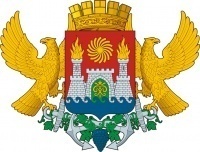 АДМИНИСТРАЦИЯ ГОРОДСКОГО ОКРУГА С ВНУТРИГОРОДСКИМ ДЕЛЕНИЕМ «ГОРОД МАХАЧКАЛА»МУНИЦИПАЛЬНОЕ БЮДЖЕТНОЕ ОБЩЕОБРАЗОВАТЕЛЬНОЕ  УЧРЕЖДЕНИЕ«СРЕДНЯЯ ОБЩЕОБРАЗОВАТЕЛЬНАЯ ШКОЛА № 43»___________________________________________________________________________________________________________________________________________________________________________________________________________________________________________________________ Ул. Ленина, 33 б, г. Махачкала, с. Богатыревка, Республика Дагестан, 367910, тел  (8928) 550-35-71  e-mail: ege200643@yandex.ru ОГРН 1070560002435,ИНН/КПП 0560035334/057301001, ОКПО 49166427Справкаоб     экспертной  деятельностиКадырова Р.А, учителя математики МБОУ «СОШ №43»г.Махачкала        Дана Кадырову Р.А., учителю математики МБОУ «СОШ №43», в том, что он в межаттестационный период работала в предметных подкомиссиях в качестве эксперта ЕГЭ, ГИА-9, жюри конкурсов, предметных олимпиадах регионального, муниципального уровней.            В 2018 году был направлен в качестве эксперта предметной комиссии по математике региональной экзаменационной комиссии по республике Дагестан (На основании приказа  МКУ УО г.Махачкала «О направлении членов региональной предметной комиссии по математике» № 113 от 31.05.2010г.).          Раджаб Ахмедович  входит в состав предметных жюри муниципального этапа всероссийской олимпиады школьников и муниципального этапа региональных олимпиад по литературе  (приказы управления образованием  г.Махачкала №389-0 от 17.10.2018 г.; 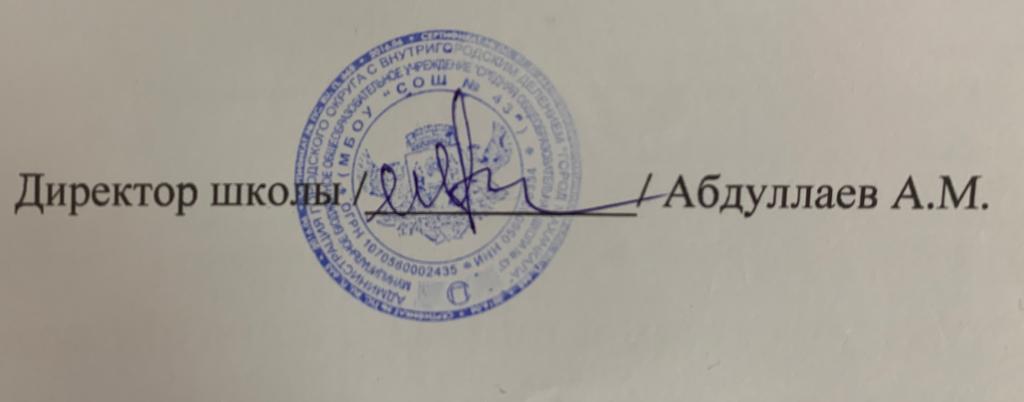 